Дом охотника Стародорожский, д.1 расположен в Стародорожском районе Минской области. Дом находится в окружении смешанного леса.Водоемы
Дом охотника «Стародорожский, д.1» расположен на берегу пруда, площадь которого составляет 0,18 км². Расстояние от дома охотника до пруда - 300 метров.Год основания - 1999Год реконструкции - 2015Номерной фонд - 8 койко-мест.Расчетный часзаезд в первый день путёвки с: 12:00выезд в последний день путёвки до: 11:00
расчёт пребывания по суткамДети принимаются на проживание с любого возрастаПлощадь территории - 0.30 га.Охрана территории: территория огорожена забором, охраняется охраной объектаДом охотника Стародорожский, д.1 находится на расстоянии: г. Старые Дороги - 15км ,г. Бобруйск - 50км ,г. Минск - 137кмГеографические координаты - 53°05.005' N, 28°27.220' EИмеется оборудованная кухня для самостоятельного приготовления пищиОборудование кухнигазовая плитачайникхолодильникнабор посудыСВЧ печьВозможно 2 доп.места / раскладушка - доп места для взрослых и детейдуш, туалет, удобства на домик, умывальник / (оснащение на дом), СВЧ, кухня, плита, посуда, тв, холодильник, чайник.Инфраструктура — дом охотника Стародорожский, д.1Дополнительные услуги — дом охотника Стародорожский, д.1парковка /24час.посещение бани /3час.Прейскурант на дополнительные услуги приведён справочно и на момент заезда может изменитьсяДосуг — дом охотника Стародорожский, д.1Организация досугаПоходы, прогулки Адрес, проезд — дом охотника Стародорожский, д.1
Адрес — дом охотника Стародорожский, д.1:
222910 Минская область, г. Старые Дороги, ул. Кирова, 22.Сайт: http://stdorles.by/rus/hoz/По интересующим вопросам можно обращаться:Директор лесхоза Цвирко Валентин Михайловичтел. 8-01792-35-9-65.Главный лесничий Гришкевич Дмитрий Иосифович тел. 8-01792-35-9-68.инженер по охотничьему хозяйству Рогожников Игорь Викторович тел.8-01792-35-9-73, моб. +375447658824 - включено в стоимость путёвки
 - включено в стоимость путёвки, сверх установленного лимита за дополнительную плату
 - за дополнительную плату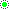 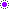 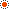  - включено в стоимость путёвки
 - включено в стоимость путёвки, сверх установленного лимита за дополнительную плату
 - за дополнительную плату - включено в стоимость путёвки
 - включено в стоимость путёвки, сверх установленного лимита за дополнительную плату
 - за дополнительную плату